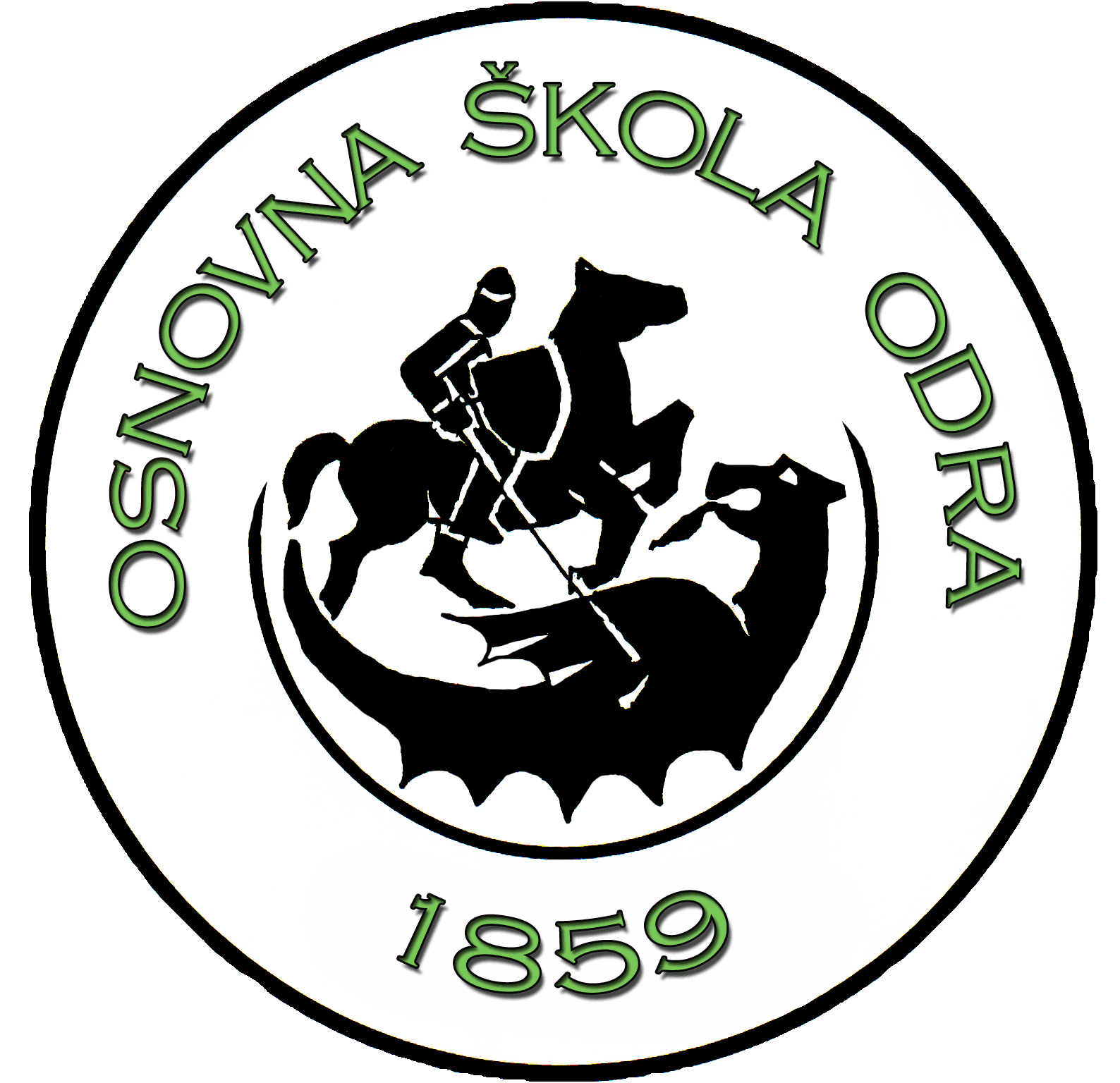 OSNOVNA ŠKOLA ODRASjedište: Đačka 5, 10020 ZagrebKLASA: 003-06/18-01/1URBROJ: 251-176-18-28Zagreb, 25.5.2018.						POZIVNa  16. sjednicu Školskog odbora Osnovne škole Odra koja će se održati u srijedu, 30. svibnja  2018. u  18,30 sati u prostorijama škole.Dnevni red:Usvajanje zapisnika s 15.  sjednice Školskog odboraDonošenje Odluke o izboru kandidata za ravnatelja/icu škole za kojeg će se zatražiti prethodna suglasnost ministra MZO-a Prijedlog Pravilnika o obradi i zaštiti osobnih podataka Osnovne škole OdraRaznoDostaviti:Članovi Školskog odbora:				Marija Dianežević, ovdje			          	Zvonimir Bulić		Višnja Dianežević, ovdje					Ivana Kujundžić, ovdjeMiroslav MlinarićNives GabrićNikola Babić			Predsjednica Školskog odbora :Ivana Kujundžić, prof. v.r.			